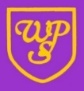 Wibsey Primary School  Design Technology Curriculum DocumentThis is pupil’s entitlement in Design Technology at Wibsey Primary School:By the end of Year 6 our pupils will:Have secure specific technical knowledge which they use to:Strengthen, stiffen and reinforce more complex structures that they make.Incorporate a variety of mechanical systems, such as switches, bulbs, buzzers and motors, in their products. Prepare and cook a variety of dishes using a range of cooking techniques safely and hygienicallyUnderstand the design making process and have an in depth understanding of each stage:When designing use research to inform their design criteria;Pupils choose and use appropriate methods to present their design ideas;When making their product pupils purposefully select from and use a wider range of tools and equipment to cut, shape, join and finish their product. They handle these materials and components confidently;Pupils evaluate their completed product against their own design criteria and consider the views of others to improve their work. Pupils investigate and analyse a range of existing products. Apply their understanding of computing to program, monitor and control products. Understand and use the principles of a healthy and varied diet when planning the preparation of a dish. Understand terms, such as user, fitness for purpose, aesthetic appeal, design, evaluate, product.  Pupils at Wibsey will be taught:EYFSNursery  ReceptionYear 1Year 2Year 3Year 4Year 5Year 6StructuresStructuresMechanismsMechanisms TextilesStructuresMechanismsTextilesElectrical SystemsMechanismsTextilesStructuresElectrical SystemsTechnical and everyday knowledge and understandingTechnical and everyday knowledge and understandingTechnical and everyday knowledge and understandingStructuresTo know the names of different materials – cardboard,  fabric,  wood,  metalThe names of basic tools eg scissors,  hammerReception To know that structures can be built in different ways with different materialsTo know the names of different tools and their usesTo know what a free-standing structure is and how it can be made stronger, stiffer and more stableTo know what a shell structure is, the importance of a strong, stiff structureTo know what cutting and scoring are, when to use them and which tools to useTo know what a net is and how nets are used to create a 3D structureTo know what a frame structure is, how they are created and what gives them strengthTo know which materials, due to their properties, are best suited to stiffen and reinforceTo know which shapes and materials are the strongest and will support the most weight To know how to create frame structures from different materials and test their strengthTechnical and everyday knowledge and understandingTechnical and everyday knowledge and understandingTechnical and everyday knowledge and understandingMechanismsTo know that sliders and levers are mechanisms that provide movement and how to operate themTo know what wheels, axels and axel holders are and how they can be joined to form a simple mechanism To explore and know how wheels and axles (including fixed and free moving) are used in productsTo investigate and experience wheels and axels and know the impact of changing the size of wheels, length and position of axlesTo know how a lever works To know how linkages create movement and how the direction can be changedTo know the difference between a fixed and loose pivot and inputs and outputsTo know what pulleys and gears are and how they workTo know how different gear sizes and pulleys can be used to speed up and slow down Technical and everyday knowledge and understandingTechnical and everyday knowledge and understandingTechnical and everyday knowledge and understandingTextilesTo know how different textiles are used in different waysTo know what a template is and why designers use themTo know that 2D templates / patterns are used to make 3D items and why designers use themTo know the names of different types of fabrics and their uses To know how to stiffen, strengthen and reinforce existing fabricsTo know how multiple fabric shapes can be used to make a 3D textile productTo know the difference between decorative and functional techniquesTo know how CAD can be used to design a productTechnical and everyday knowledge and understandingTechnical and everyday knowledge and understandingTechnical and everyday knowledge and understandingElectrical Systems To know what an electrical circuit (series circuit) is and how it worksTo know the function of a range of simple electrical components and how they work eg switch To know how simple electrical circuits and components can be used to create functional productsTo know how simple switches can be self- made and incorporate these into a circuitTo know how to test components in more complex circuitsThe Design Making Process:Skills of DesigningThe Design Making Process:Skills of DesigningThe Design Making Process:Skills of DesigningThe Design Making Process:Skills of DesigningPupils in Nursery will be taught:To talk about what they are making To look at pre-existing products and use them to help them create their ownPupils in Reception will be taught:To use the language of designing and making - make, join, buildTo say what they are making and name the tools and materials they will useHow to make a simple drawing of what they are going to makePupils in Y1 will be taught: To suggest ideas and explain what they are going to do by drawing on their own experience and preferences / choiceTo identify the purpose / function of their productTo select appropriate materials from a limited range (card, paper, tissue) based on their propertiesHow to use a simple, design criteria, which identifies purpose and function, to inform their design How to use simple labelled models and drawings to communicate their design ideasPupils in Y2 will be taught: What a design criteria is and how to use it to help develop ideasTo identify what their product is, who will use it and how it will work To use their own experience and knowledge of existing products to generate ideas To communicate ideas by drawing diagrams, making models and using ICTTo consider their product when choosing tools, fabrics, equipment and techniques from a wider range and explain their choicePupils in Y3 will be taught:To use their understanding of the purpose of their product and user to design a product that will appealTo select tools and materials that are suitable to the taskfrom a wider range of tools, unfamiliar materials and methods and explain those choicesTo plan and record the order of their workHow to use clearly labelled drawings to record their design ideas and explain how particular parts of their product workTo identify the 2D and 3D shapes that will create their product Pupils in Y4 will be taught:To describe the purpose of their product and indicate the design features that will appeal to the user and meet their needsDevelop own design criteria and use these to inform their own design ideasTo use knowledge of tools and equipment to select which to use and explain their choice To use knowledge of techniques and the functional and aesthetic qualities of materials to make appropriate choices according to their properties and plan how to use themTo plan the order of work and steps involved before startingHow to make annotated plans (including circuit drawings) with labels which explain how parts of their product work What a protoype is and how to use them to model their ideas To consider the availability of resources when making design decisionsHow to use CAD to develop and communicate ideasPupils in Y5 will be taught:Use internet for own research to generate ideas and innovate for a purpose To design a product considering the main component shapes required and create, cut and use an appropriate paper template To identify the purpose of their product and indicate the design features of their products that will appeal to intended users on a proformaHow to use a protype to model and test ideasHow to use an accurate exploded diagram to communicate their ideasHow to use an accurate cross- sectional diagram to communicate ideasTo produce step by step plans to guide making – selecting materials, tools and techniques, such as strengthening and stiffening, appropriate to the task Pupils in Y6 will be taught:How to research the needs of the user and then use this information to inform their design criteriaTo use their understanding of the qualities of materials when choosing appropriate tools to cut and shape To use nets to produce a 3D card prototype to model their ideas To apply knowledge of strengthening techniques and select appropriate materials that will reinforce and strengthen their productTo consider resources, costs and time when making design choices To indicate the design features that will appeal to the user Select the most appropriate method (exploded / cross-sectional diagram) to accurately communicate design ideas and explain thisTo formulate step by step plans which include a list of resources and tools To identify the steps to a control programThe Design Making Process:Skills of MakingCutting ShapingJoining FinishingThe Design Making Process:Skills of MakingCutting ShapingJoining FinishingPupils in Nursery will be taught:The names of simple toolsHow to use materials to make something CuttingHow to use scissors safely Pupils in Reception will be taught:The names of common materialsCuttingHow to use provided tools to cut materials safelyTo use scissors safely to make straight and curved edgesJoiningDifferent ways to join two components together -  tape and gluePupils in Y1 will be taught: With support, to measure, mark-out, cut and shape materials (including paper and tape)CuttingTo use scissors safely to cut and shape card and paper JoiningHow to apply glue and tape and use a stapler to join and combine materials and components, and when to use them Pupils in Y2 will be taught: To select appropriate materials, including fabric, for their productTo use a ruler to measure and mark-out with some accuracy independentlyCuttingTo cut materials and components accurately (including fabric and scissors)ShapingTo shape materials and components including fabricJoiningA range of techniques to join and combine materials (assemble), such as gluing, using hinges or combining materials to strengthenFinishingHow to use finishing techniques to appeal to the userThat changes can be made whilst making the productPupils in Y3 will be taught: To think about their ideas as they make a product and be willing to change thingsCuttingHow to use a craft knife safely to cut and shape with some precisionShapingHow to measure and mark out materials and components accurately, using a ruler to the nearest cmJoiningTo join and combine materials accurately including using a glue gunFinishingTo change and adapt things as they are making their product if thing do not go to planPupils in Y4 will be taught: To follow their plan to create the final product, thinking about their ideas, evaluating and refining work and techniques as making progressesTo select tools and equipment suitable for the task and explain their choice in relation to the skills and techniques they will be using Pupils in Y5 will be taught: To accurately measure and mark out using a ruler To skilfully use different tools and equipment safely, including the use of snippersTo make modifications during the making processPupils in Y6 will be taught: How to make modifications / refinements to their product through the making process, testing and through using prototypesThe Design Making Process:Skills of MakingCutting ShapingJoining FinishingThe Design Making Process:Skills of MakingCutting ShapingJoining FinishingSpecific to StructuresSpecific to StructuresHow to make a simple structure using card, tape and glueHow structures can be made stronger, stiffer and more stable by assembling in different ways (making the base wider, heavier, by using a buttress and brick bonding)How to apply different techniques to construct and strengthen structures - corrugating, laminating and ribbingHow to use 2D nets to create 3D shell structures and how to cut and shape (using scissors and a ruler for cutting and scoring) with some accuracyTo use CAD in creating nets CuttingHow to use a range of tools safely including a junior hacksaw to cut wood accurately and safely and a glue gun to join materials safelyTo independently measure and mark to the nearest mm and cut with precision to ensure dimensions are correctShapingHow to use a small scale prototype to identify which shapes are the strongest to use How to use pattern pieces to aid shaping and identify the strongest shapesJoiningHow to assemble components safely (including the use of a glue gun) and accurately to make a stable frame  Specific to Mechanisms Specific to MechanismsHow to create simple mechanisms using levers (with and without slots) and slidersJoiningSimple methods to fix wheels, axels and axel holders to a product which allow the wheels to moveHow to create levers (using split pins, card and craft knives) and linkages that move in different waysJoiningHow to assemble a lever and linkage system to a product How to create working pulleys and gearsFinishingHow to use layers and spaces to hide the working of mechanical parts for an aesthetically pleasing result Specific to TextilesSpecific to TextilesShapingHow to create and use a pattern when working with textilesJoiningHow to join two pieces of fabric using different joining techniques - gluing, stapling, pinning and stitching using running stitchTo thread with some accuracy and use a needle safelyFinishingTo decorate the product to make it appealingCutting and shapingTo make and test a paper template with accuracy in keeping with the annotated planTo measure, mark and cut out fabric using their paper template to the nearest cmJoiningHow to measure, cut, pin and securely join two pieces of fabric together using running and blanket stitch accurately How to combine multiple different fabrics to create a 3D productHow to incorporate a simple fasteningHow to use different applique finishes to finish a productHow to use CAD to manipulate images to develop a product by decorating pattern pieces Different embellishment techniques such as eyelets, embroidery, buttons and how to use them to enhance a productJoiningPin, sew and stitch materials together to create a 3d product Know how and when to use particular stitch types– blanket stitches for joining fabrics and running stitches for embellishmentSpecific to  Electrical SystemsSpecific to  Electrical SystemsHow to construct a series circuit which includes a self-made switch and appropriate componentsHow to make a prototype to test their working electrical circuit   To use computer aided technology to represent  How to test components in more complex circuits and make modificationsThe Design Making Process:Skills of EvaluationThe Design Making Process:Skills of EvaluationThe Design Making Process:Skills of EvaluationThe Design Making Process:Skills of EvaluationPupils in Nursery will be taught:To talk about what they have made Pupils in Reception will be taught:To say what they like / do not like about what they have madePupils in Y1 will be taught: To talk about their design and the changes they madeTo question if their finished product meets the design criteria To test a product to see if it works as plannedThat all products can be improved and to suggest a way to improve their product To discuss what they like / dislike about their productPupils in Y2 will be taught: To make simple judgements about their finished products against the design criteria and explain their judgement  To suggest ways to improve their finished product, giving reasons for their suggestionsPupils in Y3 will be taught: To evaluate their final product by testing it against their original design ideas and design criteria and suggesting improvementsEvaluate the success of their product and explain why it is successful or unsuccessful by referring to the original design ideas from the proformaTo explain why certain methods and materials have been chosen To canvas the views of others to aid improvementsPupils in Y4 will be taught: To evaluate their product by referencing to their design criteria and annotated planTo listen to the views of others and use feedback to evaluate how well products meet user needs and wants To suggest ways in which they would construct their final product differentlyPupils in Y5 will be taught: To consider the views of others to improve their productTo explain which characteristics of their design / construction made it the most effective and what made it ineffectiveTo critically evaluate the functionality and aesthetic quality of the finished product To assess how innovative their product isPupils in Y6 will be taught: To consider the views of the user to improve their work Identify strengths of their product linking this to their final design and the design process and explain the improvements they could makeTo record evaluations using labelled drawingsInspiration from design Inspiration from design Inspiration from design Inspiration from design Pupils in Nursery will be taught:To name familiar productsPupils in Reception will be taught:To identify what they like and dislike about familiar productsTo dismantle everyday objects in order to learn how they workPupils in Year 1 will be taught:To explore products and discuss what they like and dislike about themTo identify free standing structures and their similarities and differences To identify simple levers and sliders in real world products eg seesaw, wheelbarrow Pupils in Year 2 will be taught:To research to inform their own design To suggest improvements to existing designs Identify how fabric is used in different ways Pupils in Year 3 will be taught:To identify different shell structures eg buildings and boxesTo identify different 3D textile items that are made up of more than 1 pieceHow levers and linkages are used Pupils in Year 4 will be taught To identify products which use an electrical systemTo disassemble products to understand how things workTo identify how textiles are used to create 3D products and how they are decoratedPupils in Year 5 will be taught:To research how pulleys and gears are used To identify how different textile products are embellished Pupils in Year 6 will be taught:To combine elements of designs from a range of designers throughout history giving reasons for choicesTo evaluate designs of products to suggest improvements to the user To identify frame structures in the world and explain why they are usedVocabularyVocabularyVocabularyVocabularyMaterials,  tools,  scissors,  tape,  glue,  cardboard, fabric,  wood, metalStructure, stability, buttressPush, pull, slider, lever, fulcrum, pivotUser, productWheel,  axel, axel holder,  chassis, free-moving,  fixedTextile, fabric, template / pattern, sew, stitch, seam Face, edge, net, scoring, vertex, cuboid, CAD (Computer Aided Design)Mechanism, pivot, fixed, loose, leverApplique, pattern, template, seam allowance, aestheticsCircuit, conductor. Insulator, switch, output, input, wireDrive belt, gear, driver, follower, mesh, motor spindleApplique, embroidery, pattern, seam allowance, tackingCompression, strut, tension, tie, triangulation, cross sectional, woodOpen / closed switch, input, output, computer control inputCore learning experiencesCore learning experiencesCore learning experiencesCore learning experiencesUse a range of construction kits across provisionUse a range of materials and components including junk modelling, textiles, crates and food ingredientsIdentifying free standing structures in the environment, including the Reception playgroundUse a range of construction kits Tasting different fruitsInvestigating by using bikes and trikes in EYFS Disassembling boxes to create netsExplore a number of electrical gamesConceptsConceptsConceptsConceptsStrong / sturdyStabilityFunctionNutritionAesthetic Testing TestingGreater Depth StatementsStructuresStructuresStructuresCan children develop their own ideas through selecting and using materials and working on processes that interest them?Can they talk about the plans they have made to carry out activities and what they might change if they were to repeat them?Children can create a structure using different materials and explain why they are using them.Children can select the most appropriate materials, tools and techniques to use.Can they choose appropriate tools and techniques that will appeal to their target audience?Children can demonstrate their product is strong and fit for purpose.Greater Depth StatementsMechanismsMechanismsMechanismsChildren can explain why they have chosen moving parts.Children can describe how their product works independently. Children can explain what materials they have used and how their product moves independently.Children can use and identify a range of different components.Children can refine their product after testing it.Greater Depth StatementsTextilesTextilesTextilesChildren can explain why they chose to use certain fabrics.Children can consider which materials are fit for purpose and join them together neatly and accurately.Children can use a range of different joining techniquesChildren explore and experiment with different types of fabrics and select the best fabric for purpose. Greater Depth StatementsElectrical SystemsElectrical SystemsElectrical SystemsCan use a simple circuit and add different components to it to reflect the needs of the target audienceChildren can incorporate a switch into their circuit. Children can refine their circuit after testing it.End pointsDesigningEnd pointsDesigningEnd pointsDesigningEnd pointsDesigningBy the end of Nursery, pupils will:Generate ideas by copying examples made by othersBy the end of Reception pupils will:Communicate their ideas about a product verbally and by a drawingName a number of simple toolsBy the end of Y1, pupils will:Develop their own ideas and create a simple design for a product (that follows a design criteria)Make a labelled sketch to communicate a product design Describe what they want to make, who it is for and how it will work By the end of Y2, pupils will:Generate ideas and design a product for a particular purpose, explain how it will work and the choices they have made Communicate and model their ideas (by including pictures, models, words, diagrams and ICT), and explain how they will make it By the end of Y3 pupils will:Design a functional and appealing product which meets the design criteria but also takes their research into account and the purpose, method and suitability for the userUse annotated sketches to communicate the purpose of the product and how it will work Plan a sequence of work showing order, equipment and tools By the end of Y4, pupils will:Design a product that is both functional and aesthetically appealing and which takes into account the brief and research of existing productsExplain their resource design decisions Present an accurate annotated plan, explaining the purpose and function of their design and how it meets user’s needs Model their ideas using a prototype By the end of Y5, pupils will:Model and refine ideas by using prototypes to show design ideasPresent an exploded diagram or cross-sectional plan to present ideas and explain how parts of the product will work. Give reasons for their choice   Successfully plan a sequence of work to produce a product using a proforma to include purpose. Audience and methodBy the end of Y6, pupils will:Plan a step-by-step sequence of work to produce a product using their own design proforma, which includes purpose, audience, method and equipment, and their research into the wants and requirements of the user Generate, develop, model and communicate design ideas through annotated plans, cross sectional diagrams and exploded diagrams which refer to function, purpose and userMake, and give reasons for design decisions, considering costs, resources and time End PointsMakingCutting ShapingJoining FinishingEnd PointsMakingCutting ShapingJoining FinishingEnd PointsMakingCutting ShapingJoining FinishingEnd PointsMakingCutting ShapingJoining FinishingBy the end of Nursery pupils will:Identify and name a number of simple toolsCan talk about what they are makingBy the end of Reception pupils will:Name and select the tools and materials that they will useShow an   understanding     of how to join    two materialsBy the end of Year 1 pupils will:Identify and use a range of simple tools and equipment to measure, cut, shape and join materials to make a productMechanisms Create simple levers and slides to demonstrate how they workStructuresCreate a free- standing structure to meet a briefBy the end of Year 2 pupils will:Safely measure, mark, cut, shape and join materials using a range of toolsCreate a simple product relating closely to the brief that was given and refining the design as the work progressesMechanismsAssemble wheels and axels to make a mechanism that moves TextilesJoin fabrics in a variety of ways, including stitchingBy the end of Year 3 pupils will:Safely measure, mark and cut, assemble and join with some accuracySelect and use appropriate tools competently and safely, including the use of craft rulers and knivesMechanismsCreate a product that includes a moving lever and a pivot StructuresCreate a simple 3D shell structure from a 2D net, scoring and folding preciselyUse knowledge of the properties of materials and methods to create a 3d stiff shell structure By the end of Year 4 pupils will:Choose and use appropriate techniques which require more accuracy to cut, shape, join and finish work Select and use methods, appropriate tools and stitches to join materials, using them accurately and effectively to create their final product that is both functional and aestheticMake and test a prototypeTextilesCreate a simple 3D product from a 2D productMake and use a paper template to fully implement the designBy the end of Year 5 pupils will:Measure accurately / with precision/ using a ruler so that joins, holes and openings are in the correct placeCut materials safely including using snippersMechanismsUse working pulleys and gears to create a productTextilesNeatly stitch different fabrics (using blanket and running stitch)  and shapes to create a product that is functional and aesthetic, and reasonably neat By the end of Year 6 pupils will:Identify and use appropriate techniques, tools and skills to cut, join and finish materials with regards to the product’s function and aesthetic appealApply technical knowledge and skills to problem solve, refine and rework their product during the making process, thereby improving its functional properties and aesthetic qualities Use specific equipment and materials accurately and safely to create their productStructuresDesign and make a frame structure suitable for the brief and specification givenElectrical SystemsDesign and make a product that includes control technology and produce a programmed sequence of stepsEnd PointsEvaluation Existing ProductsTheir Own ProductEnd PointsEvaluation Existing ProductsTheir Own ProductEnd PointsEvaluation Existing ProductsTheir Own ProductEnd PointsEvaluation Existing ProductsTheir Own ProductBy the end of Nursery pupils will:Talk about something they have madeBy the end of Reception pupils will:Talk about familiar products, saying what they like or dislike about themDescribe a product they have made and say what they like about itBy the end of Year 1 pupils will:Describe a product they have made, stating if it works as planned and suggesting a way to make it betterState if their product works as planned and suggest a way to make it betterBy the end of Year 2 pupils will:Evaluate existing productsEvaluate and improve their finished product; explaining why it is good and how it could be improved further, giving reasons for their changes using appropriate terminologyCan evaluate the effectiveness of their designBy the end of Year 3 pupils will:Investigate and analyse existing products considering a wide range of factorsTest and review their product and suggest improvements, giving reasons for their improvementsBy the end of Year 4 pupils will:Evaluate the effectiveness of existing products and their own product by referring to the specification and how well it meets the user’s needs Evaluate the execution of their final product and identify why they may have deviated from the plan By the end of Year 5 pupils will:Fully evaluate their product by both referring to the specification and considering the views of others, identify areas of strength and suggest improvements; giving reasons for their choicesBy the end of Year 6 pupils will:Review their finished product, identifying strengths and improvements linking this to their design criteria, plan and user feedbackCooking and Nutrition: Technical and everyday knowledge and understandingCooking and Nutrition: Technical and everyday knowledge and understandingCooking and Nutrition: Technical and everyday knowledge and understandingCooking and Nutrition: Technical and everyday knowledge and understandingThe names of a variety of foodsTo explore familiar food products and to develop a food vocabulary using taste, smell, feel and texture How to safely handle a limited range of cutting toolsBasic food handling, hygienic practices and personal hygieneThe principles of a varied dietTo identify different foods:  vegetables, fruit and food comes from animals and plantsHow to prepare simple dishes safely and hygienicallyEveryone should eat 5 portions of fruit and vegetables a dayThe 5 food groups on the Eatwell plateThe names of the major food groups and that a healthy diet is made up of a balance of different foodsHow to combine foods when following a simple recipe using different utensils - spatula, knife, wooden spoonHow to handle, prepare and store food safely and hygienicallyTo select appropriate utensils from a wider range and use them safely to chop and combine ingredientsThe importance of accurate measuring and weighing when cookingHow to use the oven correctly and safely with adult supervision The difference between fresh and processed foodsThe different abbreviations used for measures in a recipe eg mls, grams, spoons, tsp, tbspHow to follow a recipe and adapt it where needed to change appearance, taste and textureHow to select appropriate utensils for a job The different foods that are grown in different parts of the worldAbout seasonality and organic foods How to store foods safelyHow to change a recipe to feed more or fewer than it is written for Skills Skills Skills Skills Pupils in Nursery will be taught:The names of a variety of foodsPupils in Reception will be taught:To describe food using an increasing taste vocabulary using taste, smell, texture and feel.Pupils in Y1 will be taught:That food comes from plants and animals.To identify fruits and vegetablesTo taste foods and describe their appearance, smell and taste using correct vocabularyHow to use a knife safely to chop and chunk How to follow basic food and personal hygiene practices when preparing foodPupils in Y2 will be taught:To sort a range of foods into the 5 food groups on the Eatwell plateTo use their knowledge of the 5 main food groups to identify a healthy / unhealthy meal and give reasonsIdentify which foods are grown, farmed or caughtHow to follow safety and hygienic procedures when preparing simple dishes How to use a knife safely and accurately to slice foodThe difference between the bridge and the claw grip and how to slice food safely using either techniquePupils in Y3 will be taught:To use their knowledge to identify what ingredients in a given meal contribute to a balanced diet  The names and uses of a variety of utensils: spatula, wooden spoon, knife, mixing bowl, frying panTo chop ingredients using a knife accurately and safelyTo select and use appropriate utensils to combine ingredients including stirring using a wooden spoon To fry ingredients safely To follow instructions in a recipe to produce a dish safely and hygienicallyWhy certain methods and materials have been chosen to prepare a particular dishEvaluate dish using tastePupils in Y4 will be taught:To sort foods into fresh and processed and explain their reasoningHow to evaluate a number of recipes based on their ingredients and select a healthy one to makeTo gather the equipment needed before they start baking / cookingHow to weigh and measure the ingredients accurately to the nearest gram, including the use of digital scales To select appropriate tools to combine ingredientsHow to use the oven correctly and safely (with adult supervision) To evaluate their finished product, considering taste, texture and appearance Pupils in Y5 will be taught:How to read a recipe and identify how the appearance, taste and texture could be adapted The different abbreviations used for measures in a recipe eg mls, grams, spoons, tsp, tbsp, the equipment used for each one and how to weigh and measure them accurately How to choose the utensils and equipment needed to make the dish and use them safely Pupils in Y6 will be taught:To sort foods according to where they are grown To sort foods according to seasonality That micro-organisms can grow on food and make it go off if it is not stored correctlyHow to store food safely and why this is importantHow to scale up / down quantities as needed when following a recipeHow to rewrite a recipe that they have scaled up / down and follow it to make a product How to write a recipe, explaining the key steps and ingredientsFollow a recipe independently whilst working to a given timescaleCooking and Nutrition End PointsCooking and Nutrition End PointsCooking and Nutrition End PointsCooking and Nutrition End PointsBy the end of Nursery pupils will:Identify a variety of foodsBy the end of Reception pupils will:Describe a range of food products using the correct vocabularyBy the end of Year 1 pupils will:Sort foods into those derived from animals and plantsDemonstrate how to use a knife safely to chunk and utensils to peel safely (with adult support)By the end of Year 2 pupils will:Demonstrate how to use utensils to cut, peel, grate and slice safely and hygienicallyIdentify if a meal is healthy or unhealthy and explain why By the end of Year 3 pupils will:Sort foods into the 5 main food groups and use this knowledge to explain why a meal a balancedDemonstrate how to follow a simple recipe Demonstrate how to use a range of tools, including a variety of knives to competently cut, chop and combine foods safely and hygienicallyTest and evaluate finished dishes By the end of Year 4 pupils will:Demonstrate how to:Follow a recipe, assemble and cook ingredients safely (including controlling the temperature of the oven) to produce a product which tastes and looks goodPrepare ingredients by using appropriate utensils safely and hygienicallyMeasure ingredients accurately to the nearest gram By the end of Year 5 pupils will:Successfully follow a recipe independently and adapt it to change the appearance, texture and tasteBy the end of Year 6 pupils will:Explain that the food we eat comes from across the world and that seasons may affect the type of food availablePrepare a variety of dishes safely and hygienically, demonstrating a range of baking and cooking techniques and using, where appropriate, a heat sourceExplain the importance of the correct storage and handling of ingredients  Calculate ratios of ingredients to scale up /down from a recipe and measure accuratelyGreater Depth Statements Cooking and NutritionCooking and NutritionCooking and NutritionCan they talk about the task they are completing? Children can explain what they are making. Children can explain what tools they are using and why. Children can generate different ideas from existing products.Children can explain how they would change their design to make it better. They can explain how to improve their product but also explain how the changes will affect the original design. Can they assess how well their product  works in relation to the design criteria and  the intended purpose and suggest improvementsChildren can identify all needs of their target audience and are able to make changes when necessary to make sure the purpose of their product is clear. 